زانكۆی سه‌ڵاحه‌دین-هه‌ولێر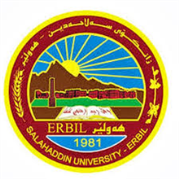 كۆلێژی:زمانبه‌شی:توركيژمێریاری                                                  فۆرمی سه‌روانه‌ی زێده‌كی مامۆستایان                                      مانگی: نیسانڕۆژ/ كاتژمێر8:30-9:309:30-10:3010:30-11:3011:30-12:3012:30-1:301:30-2:302:30-3:303:30-4:304:30-5:30شەممەیەك شەممەدارشتن ق 2دارشتن ق 2وه ركيران ق 4وه ركيران ق 4ره خنةي ئةدةبي ق 3دوو شەممەسێ شەممەره خنةي ئةدةبي ق 3ره خنةي ئةدةبي ق 3دارشتن ق 2چوار شەممەپێنج شەممەڕۆژڕۆژڕێكه‌وتتیۆری تیۆری پراكتیكیژمارەی سەروانەڕۆژڕێكه‌وتتیۆری پراكتیكیژمارەی سەروانەشەممەشەممەشەممەیەك شەمەیەك شەمە2/ 45یەك شەمە9/ 45دوو شەمەدوو شەمە3/ 4دوو شەمە10/ 4سێ شەمەسێ شەمە4/ 43سێ شەمە11/ 43چوار شەمەچوار شەمە6/ 4چوار شەمە12/ 4پێنج شەمەپێنج شەمە7/ 4پێنج شەمە13/ 4 سه‌رپه‌رشتی پرۆژه‌ی ده‌رچونسه‌رپه‌رشتی پرۆژه‌ی ده‌رچونسه‌رپه‌رشتی پرۆژه‌ی ده‌رچون3سه‌رپه‌رشتی پرۆژه‌ی ده‌رچونسه‌رپه‌رشتی پرۆژه‌ی ده‌رچون3كۆى كاتژمێره‌كانكۆى كاتژمێره‌كانكۆى كاتژمێره‌كان1111كۆى كاتژمێره‌كانكۆى كاتژمێره‌كان1111ڕۆژڕۆژڕێكه‌وتتیۆری تیۆری پراكتیكیژمارەی سەروانەڕۆژڕێكه‌وتتیۆری پراكتیكیژمارەی سەروانەشەممەشەممە15/ 4شەممە20/ 4یەك شەمەیەك شەمە16/ 45یەك شەمە21/ 4دوو شەمەدوو شەمە17/ 4دوو شەمە22/ 4سێ شەمەسێ شەمە18/ 43سێ شەمە23/ 4چوار شەمەچوار شەمە19/ 4چوار شەمە24/ 4پێنج شەمەپێنج شەمە20/ 4پێنج شەمە25/ 4سه‌رپه‌رشتی پرۆژه‌ی ده‌رچونسه‌رپه‌رشتی پرۆژه‌ی ده‌رچونسه‌رپه‌رشتی پرۆژه‌ی ده‌رچون3سه‌رپه‌رشتی پرۆژه‌ی ده‌رچونسه‌رپه‌رشتی پرۆژه‌ی ده‌رچونكۆى كاتژمێره‌كانكۆى كاتژمێره‌كانكۆى كاتژمێره‌كانكۆى كاتژمێره‌كانكۆى كاتژمێره‌كانڕۆژڕێكه‌وتتیۆری پراكتیكیژمارەی سەروانەناوی مامۆستا: كوران صلاح الدين شكرنازناوی زانستی: بروفيسوري ياريده ده ربەشوانەى ياسايى:8بەشوانەی هەمواركراو:6ته‌مه‌ن:49كۆی سەروانە:هۆكاری دابه‌زینی نیساب:ليزنةي دلنيايي جوريناوی مامۆستا: كوران صلاح الدين شكرنازناوی زانستی: بروفيسوري ياريده ده ربەشوانەى ياسايى:8بەشوانەی هەمواركراو:6ته‌مه‌ن:49كۆی سەروانە:هۆكاری دابه‌زینی نیساب:ليزنةي دلنيايي جوريناوی مامۆستا: كوران صلاح الدين شكرنازناوی زانستی: بروفيسوري ياريده ده ربەشوانەى ياسايى:8بەشوانەی هەمواركراو:6ته‌مه‌ن:49كۆی سەروانە:هۆكاری دابه‌زینی نیساب:ليزنةي دلنيايي جوريناوی مامۆستا: كوران صلاح الدين شكرنازناوی زانستی: بروفيسوري ياريده ده ربەشوانەى ياسايى:8بەشوانەی هەمواركراو:6ته‌مه‌ن:49كۆی سەروانە:هۆكاری دابه‌زینی نیساب:ليزنةي دلنيايي جوريناوی مامۆستا: كوران صلاح الدين شكرنازناوی زانستی: بروفيسوري ياريده ده ربەشوانەى ياسايى:8بەشوانەی هەمواركراو:6ته‌مه‌ن:49كۆی سەروانە:هۆكاری دابه‌زینی نیساب:ليزنةي دلنيايي جوريناوی مامۆستا: كوران صلاح الدين شكرنازناوی زانستی: بروفيسوري ياريده ده ربەشوانەى ياسايى:8بەشوانەی هەمواركراو:6ته‌مه‌ن:49كۆی سەروانە:هۆكاری دابه‌زینی نیساب:ليزنةي دلنيايي جوريناوی مامۆستا: كوران صلاح الدين شكرنازناوی زانستی: بروفيسوري ياريده ده ربەشوانەى ياسايى:8بەشوانەی هەمواركراو:6ته‌مه‌ن:49كۆی سەروانە:هۆكاری دابه‌زینی نیساب:ليزنةي دلنيايي جوريشەممە27/ 4ناوی مامۆستا: كوران صلاح الدين شكرنازناوی زانستی: بروفيسوري ياريده ده ربەشوانەى ياسايى:8بەشوانەی هەمواركراو:6ته‌مه‌ن:49كۆی سەروانە:هۆكاری دابه‌زینی نیساب:ليزنةي دلنيايي جوريناوی مامۆستا: كوران صلاح الدين شكرنازناوی زانستی: بروفيسوري ياريده ده ربەشوانەى ياسايى:8بەشوانەی هەمواركراو:6ته‌مه‌ن:49كۆی سەروانە:هۆكاری دابه‌زینی نیساب:ليزنةي دلنيايي جوريناوی مامۆستا: كوران صلاح الدين شكرنازناوی زانستی: بروفيسوري ياريده ده ربەشوانەى ياسايى:8بەشوانەی هەمواركراو:6ته‌مه‌ن:49كۆی سەروانە:هۆكاری دابه‌زینی نیساب:ليزنةي دلنيايي جوريناوی مامۆستا: كوران صلاح الدين شكرنازناوی زانستی: بروفيسوري ياريده ده ربەشوانەى ياسايى:8بەشوانەی هەمواركراو:6ته‌مه‌ن:49كۆی سەروانە:هۆكاری دابه‌زینی نیساب:ليزنةي دلنيايي جوريناوی مامۆستا: كوران صلاح الدين شكرنازناوی زانستی: بروفيسوري ياريده ده ربەشوانەى ياسايى:8بەشوانەی هەمواركراو:6ته‌مه‌ن:49كۆی سەروانە:هۆكاری دابه‌زینی نیساب:ليزنةي دلنيايي جوريناوی مامۆستا: كوران صلاح الدين شكرنازناوی زانستی: بروفيسوري ياريده ده ربەشوانەى ياسايى:8بەشوانەی هەمواركراو:6ته‌مه‌ن:49كۆی سەروانە:هۆكاری دابه‌زینی نیساب:ليزنةي دلنيايي جوريناوی مامۆستا: كوران صلاح الدين شكرنازناوی زانستی: بروفيسوري ياريده ده ربەشوانەى ياسايى:8بەشوانەی هەمواركراو:6ته‌مه‌ن:49كۆی سەروانە:هۆكاری دابه‌زینی نیساب:ليزنةي دلنيايي جوريیەك شەمە28/ 4ناوی مامۆستا: كوران صلاح الدين شكرنازناوی زانستی: بروفيسوري ياريده ده ربەشوانەى ياسايى:8بەشوانەی هەمواركراو:6ته‌مه‌ن:49كۆی سەروانە:هۆكاری دابه‌زینی نیساب:ليزنةي دلنيايي جوريناوی مامۆستا: كوران صلاح الدين شكرنازناوی زانستی: بروفيسوري ياريده ده ربەشوانەى ياسايى:8بەشوانەی هەمواركراو:6ته‌مه‌ن:49كۆی سەروانە:هۆكاری دابه‌زینی نیساب:ليزنةي دلنيايي جوريناوی مامۆستا: كوران صلاح الدين شكرنازناوی زانستی: بروفيسوري ياريده ده ربەشوانەى ياسايى:8بەشوانەی هەمواركراو:6ته‌مه‌ن:49كۆی سەروانە:هۆكاری دابه‌زینی نیساب:ليزنةي دلنيايي جوريناوی مامۆستا: كوران صلاح الدين شكرنازناوی زانستی: بروفيسوري ياريده ده ربەشوانەى ياسايى:8بەشوانەی هەمواركراو:6ته‌مه‌ن:49كۆی سەروانە:هۆكاری دابه‌زینی نیساب:ليزنةي دلنيايي جوريناوی مامۆستا: كوران صلاح الدين شكرنازناوی زانستی: بروفيسوري ياريده ده ربەشوانەى ياسايى:8بەشوانەی هەمواركراو:6ته‌مه‌ن:49كۆی سەروانە:هۆكاری دابه‌زینی نیساب:ليزنةي دلنيايي جوريناوی مامۆستا: كوران صلاح الدين شكرنازناوی زانستی: بروفيسوري ياريده ده ربەشوانەى ياسايى:8بەشوانەی هەمواركراو:6ته‌مه‌ن:49كۆی سەروانە:هۆكاری دابه‌زینی نیساب:ليزنةي دلنيايي جوريناوی مامۆستا: كوران صلاح الدين شكرنازناوی زانستی: بروفيسوري ياريده ده ربەشوانەى ياسايى:8بەشوانەی هەمواركراو:6ته‌مه‌ن:49كۆی سەروانە:هۆكاری دابه‌زینی نیساب:ليزنةي دلنيايي جوريدوو شەمە29/ 4ناوی مامۆستا: كوران صلاح الدين شكرنازناوی زانستی: بروفيسوري ياريده ده ربەشوانەى ياسايى:8بەشوانەی هەمواركراو:6ته‌مه‌ن:49كۆی سەروانە:هۆكاری دابه‌زینی نیساب:ليزنةي دلنيايي جوريناوی مامۆستا: كوران صلاح الدين شكرنازناوی زانستی: بروفيسوري ياريده ده ربەشوانەى ياسايى:8بەشوانەی هەمواركراو:6ته‌مه‌ن:49كۆی سەروانە:هۆكاری دابه‌زینی نیساب:ليزنةي دلنيايي جوريناوی مامۆستا: كوران صلاح الدين شكرنازناوی زانستی: بروفيسوري ياريده ده ربەشوانەى ياسايى:8بەشوانەی هەمواركراو:6ته‌مه‌ن:49كۆی سەروانە:هۆكاری دابه‌زینی نیساب:ليزنةي دلنيايي جوريناوی مامۆستا: كوران صلاح الدين شكرنازناوی زانستی: بروفيسوري ياريده ده ربەشوانەى ياسايى:8بەشوانەی هەمواركراو:6ته‌مه‌ن:49كۆی سەروانە:هۆكاری دابه‌زینی نیساب:ليزنةي دلنيايي جوريناوی مامۆستا: كوران صلاح الدين شكرنازناوی زانستی: بروفيسوري ياريده ده ربەشوانەى ياسايى:8بەشوانەی هەمواركراو:6ته‌مه‌ن:49كۆی سەروانە:هۆكاری دابه‌زینی نیساب:ليزنةي دلنيايي جوريناوی مامۆستا: كوران صلاح الدين شكرنازناوی زانستی: بروفيسوري ياريده ده ربەشوانەى ياسايى:8بەشوانەی هەمواركراو:6ته‌مه‌ن:49كۆی سەروانە:هۆكاری دابه‌زینی نیساب:ليزنةي دلنيايي جوريناوی مامۆستا: كوران صلاح الدين شكرنازناوی زانستی: بروفيسوري ياريده ده ربەشوانەى ياسايى:8بەشوانەی هەمواركراو:6ته‌مه‌ن:49كۆی سەروانە:هۆكاری دابه‌زینی نیساب:ليزنةي دلنيايي جوريسێ شەمە30/ 4ناوی مامۆستا: كوران صلاح الدين شكرنازناوی زانستی: بروفيسوري ياريده ده ربەشوانەى ياسايى:8بەشوانەی هەمواركراو:6ته‌مه‌ن:49كۆی سەروانە:هۆكاری دابه‌زینی نیساب:ليزنةي دلنيايي جوريناوی مامۆستا: كوران صلاح الدين شكرنازناوی زانستی: بروفيسوري ياريده ده ربەشوانەى ياسايى:8بەشوانەی هەمواركراو:6ته‌مه‌ن:49كۆی سەروانە:هۆكاری دابه‌زینی نیساب:ليزنةي دلنيايي جوريناوی مامۆستا: كوران صلاح الدين شكرنازناوی زانستی: بروفيسوري ياريده ده ربەشوانەى ياسايى:8بەشوانەی هەمواركراو:6ته‌مه‌ن:49كۆی سەروانە:هۆكاری دابه‌زینی نیساب:ليزنةي دلنيايي جوريناوی مامۆستا: كوران صلاح الدين شكرنازناوی زانستی: بروفيسوري ياريده ده ربەشوانەى ياسايى:8بەشوانەی هەمواركراو:6ته‌مه‌ن:49كۆی سەروانە:هۆكاری دابه‌زینی نیساب:ليزنةي دلنيايي جوريناوی مامۆستا: كوران صلاح الدين شكرنازناوی زانستی: بروفيسوري ياريده ده ربەشوانەى ياسايى:8بەشوانەی هەمواركراو:6ته‌مه‌ن:49كۆی سەروانە:هۆكاری دابه‌زینی نیساب:ليزنةي دلنيايي جوريناوی مامۆستا: كوران صلاح الدين شكرنازناوی زانستی: بروفيسوري ياريده ده ربەشوانەى ياسايى:8بەشوانەی هەمواركراو:6ته‌مه‌ن:49كۆی سەروانە:هۆكاری دابه‌زینی نیساب:ليزنةي دلنيايي جوريناوی مامۆستا: كوران صلاح الدين شكرنازناوی زانستی: بروفيسوري ياريده ده ربەشوانەى ياسايى:8بەشوانەی هەمواركراو:6ته‌مه‌ن:49كۆی سەروانە:هۆكاری دابه‌زینی نیساب:ليزنةي دلنيايي جوريچوار شەمەناوی مامۆستا: كوران صلاح الدين شكرنازناوی زانستی: بروفيسوري ياريده ده ربەشوانەى ياسايى:8بەشوانەی هەمواركراو:6ته‌مه‌ن:49كۆی سەروانە:هۆكاری دابه‌زینی نیساب:ليزنةي دلنيايي جوريناوی مامۆستا: كوران صلاح الدين شكرنازناوی زانستی: بروفيسوري ياريده ده ربەشوانەى ياسايى:8بەشوانەی هەمواركراو:6ته‌مه‌ن:49كۆی سەروانە:هۆكاری دابه‌زینی نیساب:ليزنةي دلنيايي جوريناوی مامۆستا: كوران صلاح الدين شكرنازناوی زانستی: بروفيسوري ياريده ده ربەشوانەى ياسايى:8بەشوانەی هەمواركراو:6ته‌مه‌ن:49كۆی سەروانە:هۆكاری دابه‌زینی نیساب:ليزنةي دلنيايي جوريناوی مامۆستا: كوران صلاح الدين شكرنازناوی زانستی: بروفيسوري ياريده ده ربەشوانەى ياسايى:8بەشوانەی هەمواركراو:6ته‌مه‌ن:49كۆی سەروانە:هۆكاری دابه‌زینی نیساب:ليزنةي دلنيايي جوريناوی مامۆستا: كوران صلاح الدين شكرنازناوی زانستی: بروفيسوري ياريده ده ربەشوانەى ياسايى:8بەشوانەی هەمواركراو:6ته‌مه‌ن:49كۆی سەروانە:هۆكاری دابه‌زینی نیساب:ليزنةي دلنيايي جوريناوی مامۆستا: كوران صلاح الدين شكرنازناوی زانستی: بروفيسوري ياريده ده ربەشوانەى ياسايى:8بەشوانەی هەمواركراو:6ته‌مه‌ن:49كۆی سەروانە:هۆكاری دابه‌زینی نیساب:ليزنةي دلنيايي جوريناوی مامۆستا: كوران صلاح الدين شكرنازناوی زانستی: بروفيسوري ياريده ده ربەشوانەى ياسايى:8بەشوانەی هەمواركراو:6ته‌مه‌ن:49كۆی سەروانە:هۆكاری دابه‌زینی نیساب:ليزنةي دلنيايي جوريپێنج شەمەناوی مامۆستا: كوران صلاح الدين شكرنازناوی زانستی: بروفيسوري ياريده ده ربەشوانەى ياسايى:8بەشوانەی هەمواركراو:6ته‌مه‌ن:49كۆی سەروانە:هۆكاری دابه‌زینی نیساب:ليزنةي دلنيايي جوريناوی مامۆستا: كوران صلاح الدين شكرنازناوی زانستی: بروفيسوري ياريده ده ربەشوانەى ياسايى:8بەشوانەی هەمواركراو:6ته‌مه‌ن:49كۆی سەروانە:هۆكاری دابه‌زینی نیساب:ليزنةي دلنيايي جوريناوی مامۆستا: كوران صلاح الدين شكرنازناوی زانستی: بروفيسوري ياريده ده ربەشوانەى ياسايى:8بەشوانەی هەمواركراو:6ته‌مه‌ن:49كۆی سەروانە:هۆكاری دابه‌زینی نیساب:ليزنةي دلنيايي جوريناوی مامۆستا: كوران صلاح الدين شكرنازناوی زانستی: بروفيسوري ياريده ده ربەشوانەى ياسايى:8بەشوانەی هەمواركراو:6ته‌مه‌ن:49كۆی سەروانە:هۆكاری دابه‌زینی نیساب:ليزنةي دلنيايي جوريناوی مامۆستا: كوران صلاح الدين شكرنازناوی زانستی: بروفيسوري ياريده ده ربەشوانەى ياسايى:8بەشوانەی هەمواركراو:6ته‌مه‌ن:49كۆی سەروانە:هۆكاری دابه‌زینی نیساب:ليزنةي دلنيايي جوريناوی مامۆستا: كوران صلاح الدين شكرنازناوی زانستی: بروفيسوري ياريده ده ربەشوانەى ياسايى:8بەشوانەی هەمواركراو:6ته‌مه‌ن:49كۆی سەروانە:هۆكاری دابه‌زینی نیساب:ليزنةي دلنيايي جوريناوی مامۆستا: كوران صلاح الدين شكرنازناوی زانستی: بروفيسوري ياريده ده ربەشوانەى ياسايى:8بەشوانەی هەمواركراو:6ته‌مه‌ن:49كۆی سەروانە:هۆكاری دابه‌زینی نیساب:ليزنةي دلنيايي جوريسه‌رپه‌رشتی پرۆژه‌ی ده‌رچونسه‌رپه‌رشتی پرۆژه‌ی ده‌رچونناوی مامۆستا: كوران صلاح الدين شكرنازناوی زانستی: بروفيسوري ياريده ده ربەشوانەى ياسايى:8بەشوانەی هەمواركراو:6ته‌مه‌ن:49كۆی سەروانە:هۆكاری دابه‌زینی نیساب:ليزنةي دلنيايي جوريناوی مامۆستا: كوران صلاح الدين شكرنازناوی زانستی: بروفيسوري ياريده ده ربەشوانەى ياسايى:8بەشوانەی هەمواركراو:6ته‌مه‌ن:49كۆی سەروانە:هۆكاری دابه‌زینی نیساب:ليزنةي دلنيايي جوريناوی مامۆستا: كوران صلاح الدين شكرنازناوی زانستی: بروفيسوري ياريده ده ربەشوانەى ياسايى:8بەشوانەی هەمواركراو:6ته‌مه‌ن:49كۆی سەروانە:هۆكاری دابه‌زینی نیساب:ليزنةي دلنيايي جوريناوی مامۆستا: كوران صلاح الدين شكرنازناوی زانستی: بروفيسوري ياريده ده ربەشوانەى ياسايى:8بەشوانەی هەمواركراو:6ته‌مه‌ن:49كۆی سەروانە:هۆكاری دابه‌زینی نیساب:ليزنةي دلنيايي جوريناوی مامۆستا: كوران صلاح الدين شكرنازناوی زانستی: بروفيسوري ياريده ده ربەشوانەى ياسايى:8بەشوانەی هەمواركراو:6ته‌مه‌ن:49كۆی سەروانە:هۆكاری دابه‌زینی نیساب:ليزنةي دلنيايي جوريناوی مامۆستا: كوران صلاح الدين شكرنازناوی زانستی: بروفيسوري ياريده ده ربەشوانەى ياسايى:8بەشوانەی هەمواركراو:6ته‌مه‌ن:49كۆی سەروانە:هۆكاری دابه‌زینی نیساب:ليزنةي دلنيايي جوريناوی مامۆستا: كوران صلاح الدين شكرنازناوی زانستی: بروفيسوري ياريده ده ربەشوانەى ياسايى:8بەشوانەی هەمواركراو:6ته‌مه‌ن:49كۆی سەروانە:هۆكاری دابه‌زینی نیساب:ليزنةي دلنيايي جوريكۆى كاتژمێره‌كانكۆى كاتژمێره‌كانكاتژمێر	XXX    دینار    دینارواژۆی مامۆستاسەرۆكی بەشڕاگری كۆلیژ